NotesJanuary 26th 2020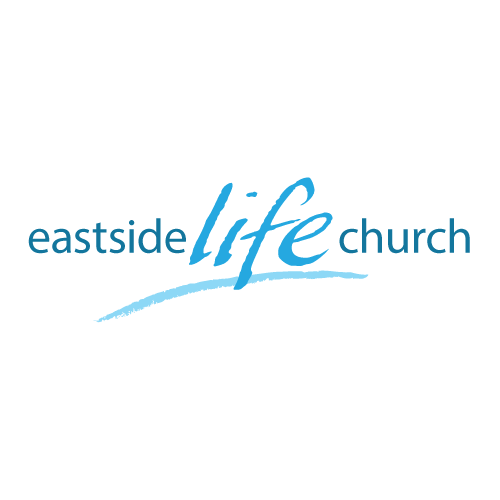 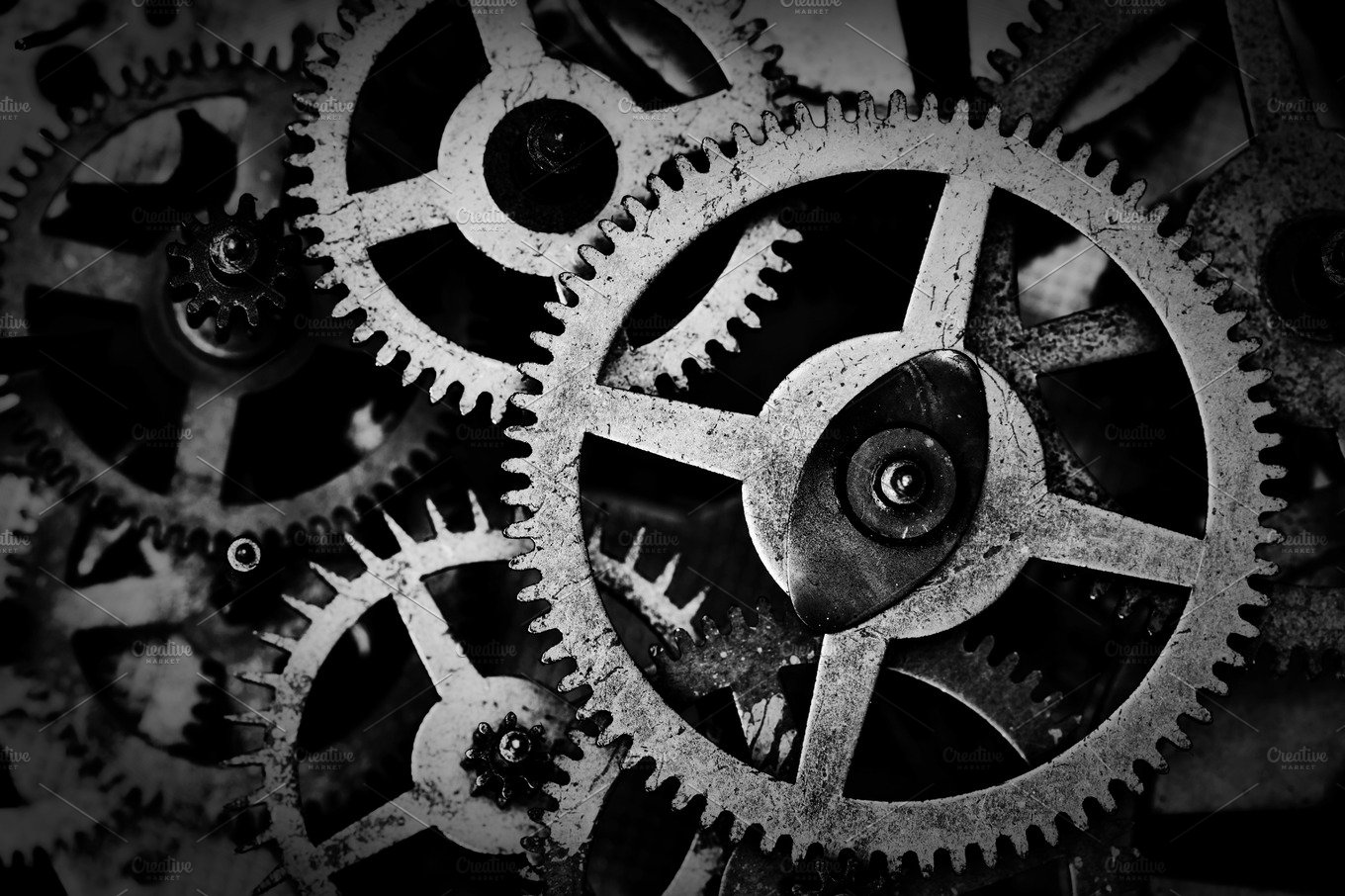 What time is it? -  “Time to possess what is ours”WelcomeJanuary2020What time is it? – 4“Time to possess what is ours”1 Chronicles 12:32…of the sons of Issachar who had understanding of the times, to know what Israel ought to do, …Romans 13:11 And do this, knowing the time, that now it is high time to awake out of sleep; for now our salvation is nearer than when we first believed.Why fear has to be dealt withIt does not just melt away in timeIt is not God’s plan for you: it’s unnatural.We must choose to see challenges from God’s perspective.This involves ‘putting our foot down’ on fear, intimidation, rejection…	As a consequence, ….You can reach your full potential when faith supplants fear.Faith, not fear,
 will possess what God has promised usNumbers 13:26-33 - The Promised Land MissionMoses sends 12 spies to check out the land:	It’s good, but it has a few small problems: GIANTS!The majority vote wins out, and Joshua & Caleb have to wait 40 years while unbelief dies out amongst the ‘unbelieving believers’.		(The people’s unbelief was rooted in fear…Fear has consequences The people’s self image is warped – the ‘grasshopper’ complex. Joshua/Caleb kept their eyes on the promise, the rest on the problems!		(What are you looking at in your mind’s eye?)The whole nation is held up in God’s plan.(Fear short circuits your destiny.) – sovereignty overruled?Caleb had a ‘different spirit’
(What God said about him)Numbers 14:24But My servant Caleb, because he has a different spirit in him and has followed Me fully, I will bring into the land where he went, and his descendants shall inherit it.Caleb had a ‘spirit of faith’: (2 Corinthians 4:13 ‘believe & speak’)	He saw it, believed it and spoke it.Numbers 13:30Then Caleb quieted the people before Moses, and said, “Let us go up at once and take possession, for we are well able to overcome it.”CommunionWe are (in God’s sight and scheme of things at least) no longer slaves to fear.